Name:__________________________________________  Date:______________ Period:___________Signing Naturally Homework 3:7						/5 points possiblePage 125Watch the video 3.7This assignment has you using SIGNERS PERSPECTIVE! Norman the signer gives you directions on what to do with the boxes below. Please draw what he signs. Example: 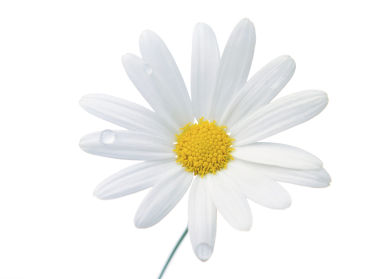 